SERVICE SCHEDULE for April 23, 2023Announcements for the Week   	Cliff DavisMorning Service			Evening ServicePrayer- Cliff Davis			Prayer- Cliff Davis	Song Leader- Roger German		Song Leader- Bill McIlvain-- Comments – TBD			Comments – Buck Phillips-- Assisting – Ben Wofford		Communion – Curran LaChappelle-- Assisting – Mark Tally-- Assisting – Ron Bailey-- Assisting – Jared Davis-- Scripture – Dan Woodward		Scripture – Phillip Dorn Closing Prayer- Jason LaChappelle	Closing Prayer- Ron BaileyWednesday Night – April 26, 2023First Prayer– Cliff DavisSong Leader – Roger GermanInvitation – Ben WoffordClosing Prayer – Phillip DornApril 30 Evening Service – Darryl GriffingUpcoming AssignmentsMemory Verse – James 4:17Therefore, to him who knows to do good and does not do it, to him it is sin.Good Thoughts – He who has faith has... an inward reservoir of courage, hope, confidence, calmness, and assuring trust that all will come out well - even though to the world it may appear to come out most badly. A great deal of talent is lost to the world for want of a little courage. Every day sends to their graves obscure men whose timidity prevented them from making a first effort. -- Sydney SmithSchedule of ServicesSunday:  a.m. & 5 p.m. Wednesday: 7:00 p.m.This bulletin is published weekly. Edited by Bill McIlvain.Send any articles for the bulletin to Elders@covingtonchurchofchrist.com Visit us on the web: www.covingtonchurchofchrist.com9441 Bypass,  --- [770] 787-1119Elders:  Jason LaChappelle, Bill McIlvainDeacons: Cliff Davis, Darryl Griffing, Buck PhillipsApril 23, 2023Military Men 1. What Philistine soldier was slain by a boy carrying a bag of stones?2. Who was commander of Solomon’s army? 3. Who was commander of David’s army?4. What commander led a successful revolt against the ill-fated King Zimri?Trophy For Sale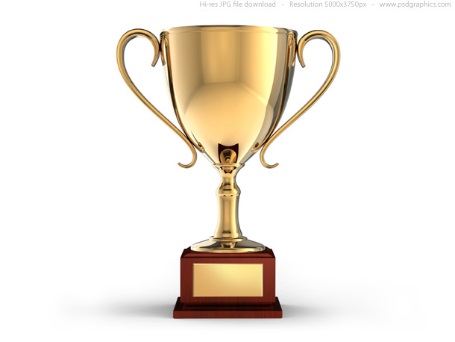 By David PadfieldOne day last summer I was on my way to lunch when I drove by a house that was having a rummage sale. Even though I did not stop for the sale, I could not help but notice the display closest to the street -- what caught my eye was a table filled with old trophies that were now for sale on someone's driveway.I had to wonder why anyone would be interested in purchasing a used trophy. What could they possibly do with it? The trophies for sale probably had the name of the recipient engraved on it, along with a brief description of their meritorious actions. Who would want to put someone else's trophy on their mantle?    Trophy For SaleContinuedLater, I began to wonder why the seller wanted to get rid of their old trophies in the first place. I am sure that at one time those trophies held a lot of value, or some emotional attachment. Trophies usually signify some accomplishment -- they serve to remind us of some success in our business or personal life. Maybe a bowling trophy loses its luster when one stops bowling. That trophy from a winning high school football season might not seem as important thirty years later when your own children are in college. What we value today might wind up in the trash or on a table at a rummage sale tomorrow.The truth of the matter is that there is nothing in this life we can carry with us into the next. The trinkets and knick-knacks we treasure here on earth will be of no value in eternity. This being so, it makes one wonder why we spend so much time acquiring earthly possessions, but so little time preparing for the life which is to come.Suppose you gained all that this world has to offer -- what would you really have? A handful of tinsel? Jesus told His disciples: "If anyone desires to come after Me, let him deny himself, and take up his cross, and follow Me. For whoever desires to save his life will lose it, but whoever loses his life for My sake will find it. For what profit is it to a man if he gains the whole world, and loses his own soul? Or what will a man give in exchange for his soul?" (Matthew 16:24-26).Lessons From The ERBy Jim JonasA teenage boy was recently taken to the emergency room with severe chest pains. His parents were naturally worried, for they had never seen him in this kind of distress. Some lessons they learned: Triage -- The ER was packed with children: one boy had a severely lacerated finger; babies were sick and in respiratory distress. But due to the type of distress the teenager was having, he was given high priority and taken to a room within minutes. This process is called “triage,” an evaluation that places higher priority patients before those with lesser ailments.Perhaps triage should be practiced in normal life. Seems that our lives become cluttered with what seem to be critical issues – like the ER waiting room – but on further review are not that important. The Attending Doctor -- Tests were quickly done on the teenager which ruled out heart trouble. After a few other routine exams, the ER doctor reassured the boy that he had no serious illness. He said the pain was real and could be severe, but it was being caused by … growing pains. Cartilage was stretching and inflammation was mimicking symptoms of heart distress.How comforting it was to the young patient and to his anxious parents to have an attending doctor who had seen, by his own estimation, thousands of similar cases. This experience enabled him to quickly and accurately rule out serious problems. But what really impressed the parents was his demeanor. He could see their concern and gave calm reassurance that, regardless of the degree of pain, their son’s condition was relatively minor. Concerning spiritual matters, how valuable are wisdom, experience, calmness in the midst of high emotion and crisis?The Magnifying Force of Fear -- The young teenage patient was naturally scared by any thought that he was seriously sick. His fear only intensified the pain, and as the waves of inflammation came and went, his body stiffened and shook in reaction. But given the doctor’s reassurance, he began to look at the pain in a different way. He relaxed and calmly endured the discomfort.Again, the father thought how this mirrors real life. When the disciples thought their boat was sinking, they cried out, “Lord, save us! We are perishing!” But they weren’t, actually. And Jesus answered, “Why are you fearful, O you of little faith?” (Matthew 8:25-26). Later, when the disciples saw Jesus walking on the sea, they thought they were seeing a ghost: “And they cried out for fear.” And Jesus replied, “Be of good cheer! It is I; do not be afraid” (Matthew 14:26-27). Fear exaggerates; fear discounts the power of God; fear imagines things that aren’t really there; fear keep us from doing the things that need to be done. Trust and confidence, well-placed in the proper object, is the antidote for fear.Answers from page 11. Goliath [1 Samuel 17:48-54]2. Benaiah [1 Kings 4:4]3. Joab [2 Samuel 9:1-11]4. Omri [1 Kings 16:16] AprilCommunionCleaning23AlmazanPlease Be Considerate30K. FullerClean the area around your seat